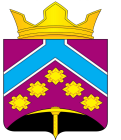 РОССИЙСКАЯ  ФЕДЕРАЦИЯКРАСНОЯРСКИЙ  КРАЙ  УЖУРСКИЙ   РАЙОНПРИРЕЧЕНСКИЙ СЕЛЬСКИЙ  СОВЕТ ДЕПУТАТОВРЕШЕНИЕ29.08.2018                                         п.Приреченск                                       № 23-90рОб индексации должностных окладов выборных должностных лиц администрацииПриреченского сельсовета Ужурского района Красноярского края	В соответствии с Законом Красноярского края от 30.11.2017 № 4-1155 «О краевом бюджете на 2018 год и плановый период 2019-2020 годов», письмом Министерства финансов Красноярского края от 22.06.2018 №14-11/3801, Приреченский сельский Совет депутатов РЕШИЛ:Произвести с 1 сентября 2018 года индексацию (увеличение) должностных окладов выборных должностных лиц администрации Приреченского сельсовета на 20 процентов.    	         2. Настоящее решение читать в новой редакции и вступает в силу со дня подписания, распространяется на правоотношения, возникшие с 01 сентября 2018 года и подлежит опубликованию в газете «Приреченские  вести».         3. Контроль за выполнением решения возложить на главу сельсовета Костяева А.В.Председатель сельского Совета депутатов                                                                                        А.П.Зиборов Глава Приреченского сельсовета                                                                         А.В.Костяев                      Приложение № 1 к решению Приреченского сельского Совета депутатов № 23-90р от 29.08.2018г.  РАЗМЕРЫ ОПЛАТЫ ТРУДАВЫБОРНЫХ ДОЛЖНОСТНЫХ ЛИЦ1. Установить, что размеры оплаты труда выборных должностных лиц состоят из размеров денежного вознаграждения и размеров ежемесячного денежного поощрения.2. Размеры ежемесячного денежного вознаграждения главы сельсовета устанавливаются исходя из размеров оплаты труда главы МО и применяется с учетом коэффициента 1,2.                                      	(рублей в месяц)3. Размеры ежемесячного денежного поощрения не должны превышать размеров денежного вознаграждения, установленных настоящим приложением.4. На денежное вознаграждение и денежное поощрение, выплачиваемое дополнительно к денежному вознаграждению, начисляются районный коэффициент, процентная надбавка к заработной плате за стаж работы в районах Крайнего Севера, в приравненных к ним местностях и иных местностях края с особыми климатическими условиями.Наименование должностиГруппа муниципального образования (согласно закону края, устанавливающему нормативы размеров оплаты труда муниципальных служащих)Наименование должностиVIIIГлава  муниципального образования14 582,00